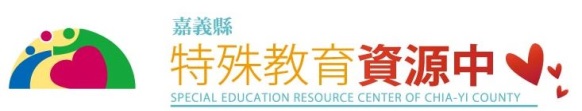 	格式錯誤、資料不齊全一律退件，請確實填寫完整再送件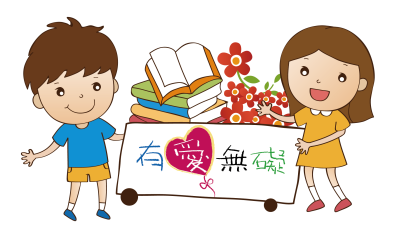 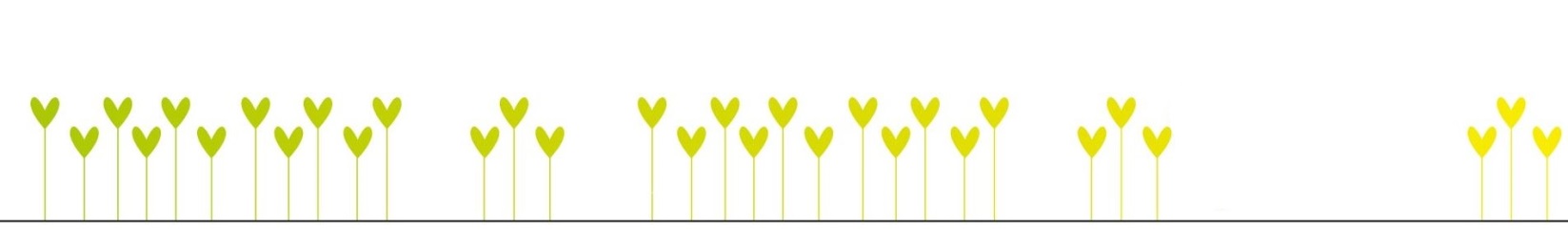 必要檢附資料□學前特教學生助理人員申請表□個別化教育計畫(IEP)□當學期一日作息表□幼兒影片（例：上課、下課各五分鐘或行為問題影片）佐證資料□聯評報告□身心障礙證明/手冊□一年內醫療診斷相關文件□觀察紀錄□輔導紀錄□其他: